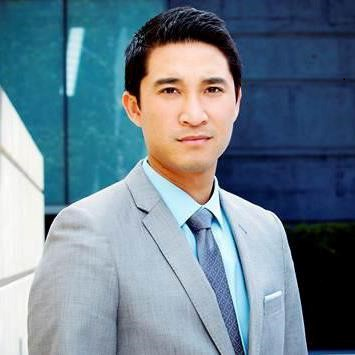 Peter Trinh
Managing Director, International and Independent Film & Esport Groups
ICM PartnersPeter Trinh works in multiple departments at ICM Partners, a leading talent and literary agency representing clients in film, television, publishing, music, theater, corporate branding, gaming and digital media. He focuses on packaging creative and financial elements of films and negotiating distribution deals. Trinh has worked on award-winning films, such as Samuel Maoz’s Foxtrot and Sean Baker’s The Florida Project, as well as Joseph Kahn’s audience-pleasing, Eminem-produced battle rap satire Bodied and John Woo’s upcoming reboot of The Killer, starring Lupita Nyong’o. In 2018, ICM Partners formed a joint venture with Evolved Talent Agency to diversify into the rapidly growing esports business. Trinh manages that partnership. He earned dual Bachelors’ degrees, in Business Economics and Physiological Sciences, from UCLA. Trinh was named by Variety as one of Hollywood’s New Leaders in 2012, and Fade In magazine’s “Top 100 People in Hollywood” in 2013.Peter TrinhICM Partners国际及独立电影和电子竞技事业群 董事总经理Peter Trinh在ICM Partners的多个部门工作，ICM Partners是一家经纪和出版代理公司，客户来在于电影，电视，出版，音乐，戏剧，企业品牌，游戏和数字媒体领域。他专注于融合创意与金融元素包装电影以及分销协议谈判。 Trinh曾参与的项目包括多部获奖电影，如Samuel Maoz的《狐步舞》和Sean Baker的《佛罗里达乐园》，以及Joseph Kahn广受期待的，Eminem监制的说唱对抗讽刺电影《成形》和吴宇森即将重启的《喋血双雄》，该片将由Lupita Nyong’o担纲主演。 2018年，ICM Partners与Evolved Talent Agency成立了一家合资企业，以实现快速发展的电子竞技业务，由Trinh负责主管。他在加州大学洛杉矶分校获得商业经济学和心理学科学双学士学位。 Trinh被Variety评为2012年好莱坞新领袖之一，并于2013年入选Fade In杂志“好莱坞风云人物Top 100”。